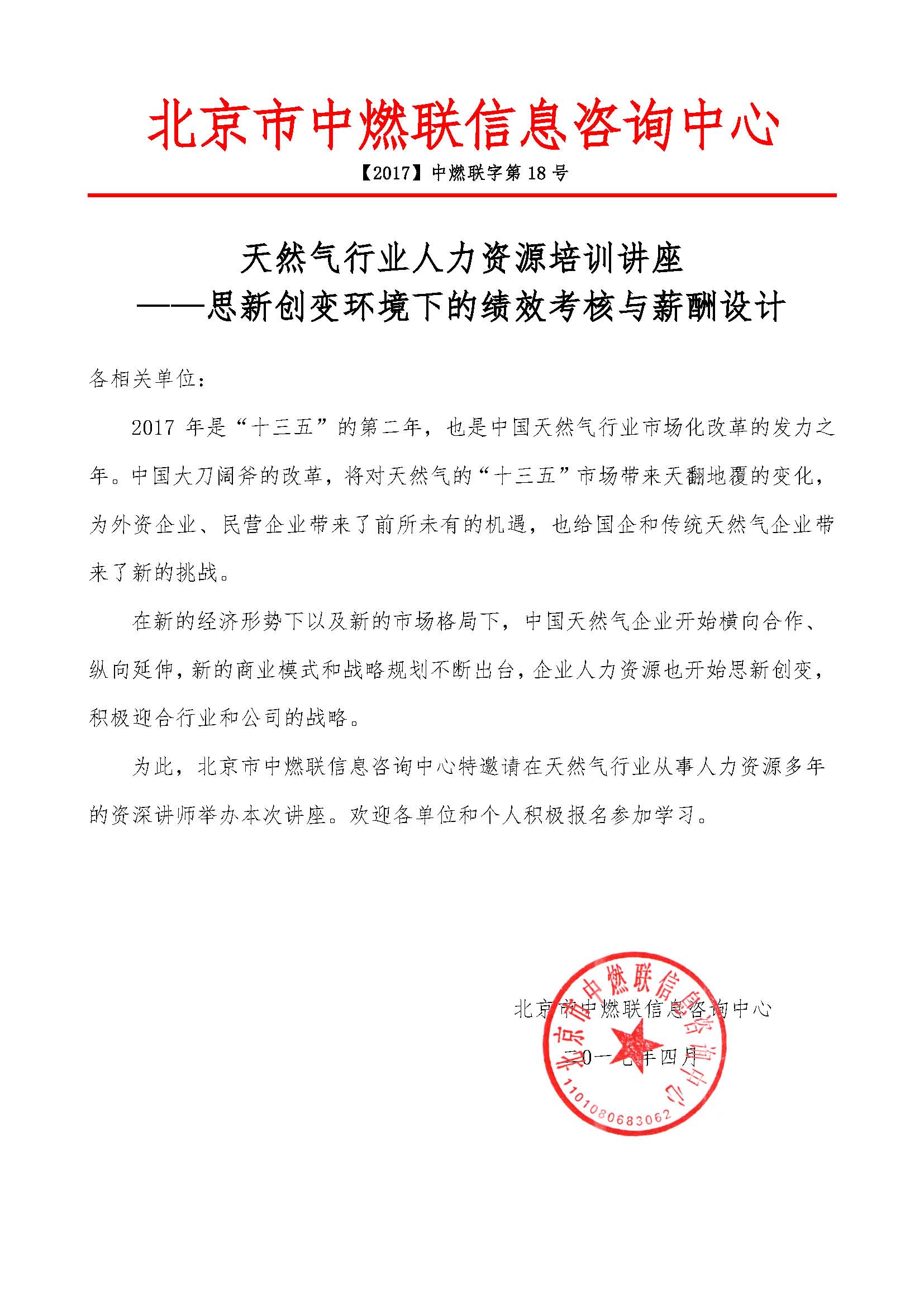 附件：一、组织结构：主办单位：北京市中燃联信息咨询中心支持单位：中国天然气行业联合会、天然气、煤层气与管道网二、主讲老师介绍：张明 - 任职大型燃气上市公司十余年上市公司人力资源管理经验主导多个上市公司绩效、薪酬体系设计近十年人力资源开发与管理培训经验，天然气行业资深人力资源讲师三、培训目的：· 了解天然气行业人力资源发展新趋势· 了解人力资源绩效管理体系· 掌握人力资源绩效设计工具· 了解人力资源战略薪酬体系· 了解岗位评估的意义· 掌握分析公司典型岗位工具和技巧四、培训内容：针对天然气行业公司特点的一整天互动培训课程，贯穿案例讲解和实务操作。（一）天然气行业人力资源管理新趋势1、天然气行业人力资源特点2、天然气行业人力资源管理新趋势（二）人力资源绩效管理体系1、如何搭建公司绩效管理体系2、燃气公司绩效管理特点及难点（三）人力资源战略薪酬体系1、如何进行公司薪酬体系再设计2、薪酬体系再设计中应注意的问题及对策（四）岗位价值评估1、如何进行岗位价值评估2、岗位价值评估与公司职位体系建设五、培训时间、地点、费用培训时间：2017年7月21日（7月20日报到）培训地点：辽宁大连培训费用：5000元/人在收到报名回执表（报名回执表见：附件）后，于开课前五天发放报到通知，详告具体地点、乘车路线、食宿及日程安排等有关事项。天然气行业人力资源培训讲座报名回执表经研究，我单位选派下列同志参加学习：燃气人力交流QQ群：419270509 。单    位单    位通讯地址通讯地址联 系 人联 系 人所属部门职务联系电话联系电话传真手机邮　箱邮　箱邮编参加人员：参加人员：参加人员：参加人员：参加人员：参加人员：参加人员：参加人员：参加人员：参加人员：姓名部门职务微信号、QQ联系电话（手机）联系电话（手机）邮箱邮箱邮箱住宿要求单住□、合住□单住□、合住□单住□、合住□单住□、合住□单住□、合住□开发票单位名称：开发票单位名称：开发票单位名称：开发票单位名称：开发票单位名称：开发票单位名称：开发票单位名称：开发票单位名称：开发票单位名称：开发票单位名称：开发票项目：培训费（   ）会议费（   ）会务费（   ）开发票项目：培训费（   ）会议费（   ）会务费（   ）开发票项目：培训费（   ）会议费（   ）会务费（   ）开发票项目：培训费（   ）会议费（   ）会务费（   ）开发票项目：培训费（   ）会议费（   ）会务费（   ）开发票项目：培训费（   ）会议费（   ）会务费（   ）开发票项目：培训费（   ）会议费（   ）会务费（   ）开发票项目：培训费（   ）会议费（   ）会务费（   ）开发票项目：培训费（   ）会议费（   ）会务费（   ）开发票项目：培训费（   ）会议费（   ）会务费（   ）赞助：     是       演讲： 是      （具体事宜请与组委会秘书处联系）赞助：     是       演讲： 是      （具体事宜请与组委会秘书处联系）赞助：     是       演讲： 是      （具体事宜请与组委会秘书处联系）赞助：     是       演讲： 是      （具体事宜请与组委会秘书处联系）赞助：     是       演讲： 是      （具体事宜请与组委会秘书处联系）赞助：     是       演讲： 是      （具体事宜请与组委会秘书处联系）赞助：     是       演讲： 是      （具体事宜请与组委会秘书处联系）赞助：     是       演讲： 是      （具体事宜请与组委会秘书处联系）赞助：     是       演讲： 是      （具体事宜请与组委会秘书处联系）赞助：     是       演讲： 是      （具体事宜请与组委会秘书处联系）收款账号：户  名：北京市中燃联信息咨询中心开户行：中国银行北京丰台东大街支行账  号：3220 6400 9805收款账号：户  名：北京市中燃联信息咨询中心开户行：中国银行北京丰台东大街支行账  号：3220 6400 9805收款账号：户  名：北京市中燃联信息咨询中心开户行：中国银行北京丰台东大街支行账  号：3220 6400 9805收款账号：户  名：北京市中燃联信息咨询中心开户行：中国银行北京丰台东大街支行账  号：3220 6400 9805收款账号：户  名：北京市中燃联信息咨询中心开户行：中国银行北京丰台东大街支行账  号：3220 6400 9805收款账号：户  名：北京市中燃联信息咨询中心开户行：中国银行北京丰台东大街支行账  号：3220 6400 9805报名单位（公章）：负责人签字：日期：报名单位（公章）：负责人签字：日期：报名单位（公章）：负责人签字：日期：报名单位（公章）：负责人签字：日期：组委会秘书处：贾主任：13683043745(致电享优惠)电话：010-57734050      　 微信号：jiayinhua309        Email ：1483729027@qq.com        组委会秘书处：贾主任：13683043745(致电享优惠)电话：010-57734050      　 微信号：jiayinhua309        Email ：1483729027@qq.com        组委会秘书处：贾主任：13683043745(致电享优惠)电话：010-57734050      　 微信号：jiayinhua309        Email ：1483729027@qq.com        组委会秘书处：贾主任：13683043745(致电享优惠)电话：010-57734050      　 微信号：jiayinhua309        Email ：1483729027@qq.com        组委会秘书处：贾主任：13683043745(致电享优惠)电话：010-57734050      　 微信号：jiayinhua309        Email ：1483729027@qq.com        组委会秘书处：贾主任：13683043745(致电享优惠)电话：010-57734050      　 微信号：jiayinhua309        Email ：1483729027@qq.com        组委会秘书处：贾主任：13683043745(致电享优惠)电话：010-57734050      　 微信号：jiayinhua309        Email ：1483729027@qq.com        组委会秘书处：贾主任：13683043745(致电享优惠)电话：010-57734050      　 微信号：jiayinhua309        Email ：1483729027@qq.com        组委会秘书处：贾主任：13683043745(致电享优惠)电话：010-57734050      　 微信号：jiayinhua309        Email ：1483729027@qq.com        组委会秘书处：贾主任：13683043745(致电享优惠)电话：010-57734050      　 微信号：jiayinhua309        Email ：1483729027@qq.com        